PRZEWODNICZĄCY RADY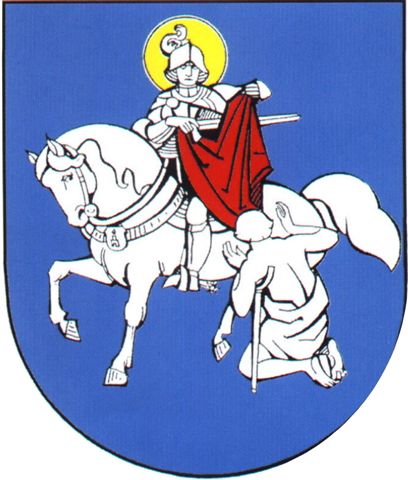 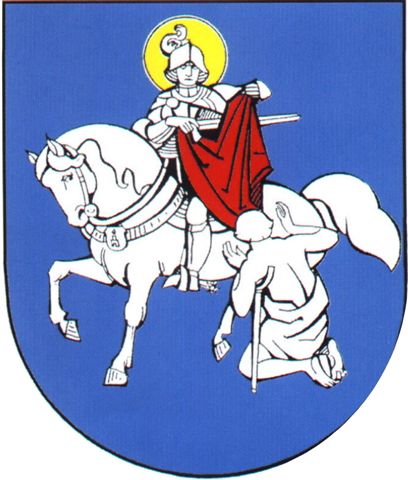 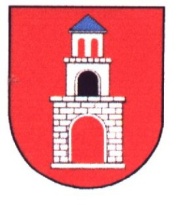 GMINY I MIASTA ODOLANÓW							Odolanów, dn. 20 stycznia 2023 r.							aa.Na podstawie art. 20 ust. 1 ustawy z dnia 8 marca 1990 r. o samorządzie gminnym 
/t.j. Dz.U. z 2023 r. poz. 40/, zwołuję XLVI sesję Rady Gminy i Miasta Odolanów na dzień 26 stycznia 2023 r. /tj. czwartek/ o godz. 14.30 w kościele poewangelickim przy Placu Kościuszki w Odolanowie.Proponowany porządek obrad:Otwarcie sesji.Stwierdzenie prawomocności obrad i przyjęcie porządku posiedzenia. Przyjęcie protokołu z XLV sesji Rady GiM Odolanów.Interpelacje i zapytania radnych.Podjęcie uchwał:- XLVI/413/23 w sprawie zmiany uchwały w sprawie uchwalenia Wieloletniej Prognozy Finansowej.- XLVI/414/23 zmieniająca uchwałę w sprawie uchwały budżetowej na rok 2023.- XLVI/415/23 sprawie określenia stawki za 1 km przebiegu pojazdu, uwzględnianej przy obliczaniu zwrotu rodzicom kosztów przewozu dzieci do szkół.- XLVI/416/23 w sprawie zmiany uchwały Rady Gminy i Miasta Odolanów nr XLV/409/22 z dnia 29 grudnia 2022 r. w sprawie udzielenia pomocy finansowej Powiatowi Ostrowskiemu.- XLVI/417/23 w sprawie wyrażenia woli przystąpienia do porozumienia cywilnoprawnego o ustanowieniu Klastra Energii Powiatu Ostrowskiego.- XLVI/418/23 w sprawie zatwierdzenia Sołeckiej Strategii Rozwoju Wsi Wierzbno oraz Tarchały Wielkie na lata 2023-2028.- XLVI/419/23 w sprawie kontynuacji członkostwa w Stowarzyszeniu Lokalna Grupa Działania PARTNERSTWO dla Doliny Baryczy.- XLVI/420/23 w sprawie przystąpienia  do Stowarzyszeniu Lokalna Grupa Działania Wielkopolskie Partnerstwo dla Doliny Baryczy.- XLVI/421/23 w sprawie ustanowienia gminnego programu osłonowego w zakresie dożywiania „Posiłek w szkole i w domu” na lata 2019-2023.- XLVI/422/23 w sprawie podwyższenia kryterium dochodowego uprawniającego do przyznania nieodpłatnie pomocy w formie posiłku, świadczenia  pieniężnego w postaci zasiłku celowego na zakup posiłku lub żywności oraz świadczenia rzeczowego w postaci produktów żywnościowych dla osób objętych wieloletnim rządowym programem „Posiłek w szkole i w domu” na lata 2019 – 2023.- XLVI/423/23 w sprawie określenia zasad zwrotu wydatków w zakresie pomocy w formie posiłku, świadczenia pieniężnego w postaci zasiłku celowego na zakup posiłku lub żywności oraz świadczenia rzeczowego w postaci produktów żywnościowych w ramach rządowego programu „Posiłek w szkole i w domu” na lata 2019 – 2023.- XLVI/424/23 w sprawie zmiany uchwały nr XLV/402/22 Rady Gminy i Miasta Odolanów z dnia 29 grudnia 2022 r. w sprawie ustalenia stawki opłaty za gospodarowanie odpadami komunalnymi za pojemnik i worek o określonej pojemności.Odpowiedzi na interpelacje i zapytania radnych.Dyskusja, zapytania, wolne wnioski. Zakończenie obrad XLVI sesji.    Przewodniczący Rady GiM Odolanów									/-/ Janusz Szustkiewicz